УКРАЇНА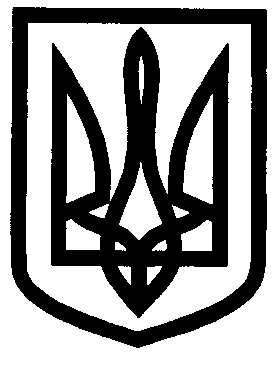 УПРАВЛІННЯ ОСВІТИІЗЮМСЬКОЇ МІСЬКОЇ РАДИХАРКІВСЬКОЇ ОБЛАСТІНАКАЗ12.06.2017											№ 319На виконання постанови Кабінету Міністрів України від 13.04.2011 року № 494 «Про затвердження Державної цільової програми впровадження у навчально-виховний процес загальноосвітніх навчальних закладів інформаційно-комунікаційних технологій», відповідно до Законів України «Про Національну програму інформатизації», «Про доступ до публічної інформації», «Про засади запобігання і протидії корупції», з метою забезпечення відкритості та прозорості прийняття управлінських рішень, а також широкого інформування громадськості про діяльність навчальних закладів м. Ізюм.НАКАЗУЮ:1. Керівникам загальноосвітніх, дошкільних та позашкільних навчальних закладів :1.1. Проводити моніторинг на виявлення недоліків в роботі сайту закладу, а саме:некоректне відображення інформації;наявність пустих сторінок;наявність некоректно працюючих посилань;наявність граматичних та орфографічних помилок та ін.Постійно1.2. Оновлювати новини на сайті закладу не рідше ніж один раз на два тижні.Постійно1.3. Оновлювати інформацію на сайті закладу про благодійні внески не рідше ніж один раз на місяць.Постійно1.4. Поновлювати інформацію на сторінці сайту закладу «Публічна інформація».Постійно2. Керівникам дошкільних навчальних закладів :2.1. Оновлювати на сайті закладу меню на наступний робочий день.Постійно3. Контроль за виконанням наказу покласти на спеціаліста І категорії відділу науково-методичного та інформаційного забезпечення Адамова С.І.Начальник управління освіти 					О.П. Лесик Адамов Про підтримку сайтів закладів освіти у працездатному стані, та наповненість сайтів закладів освіти актуальною інформацією